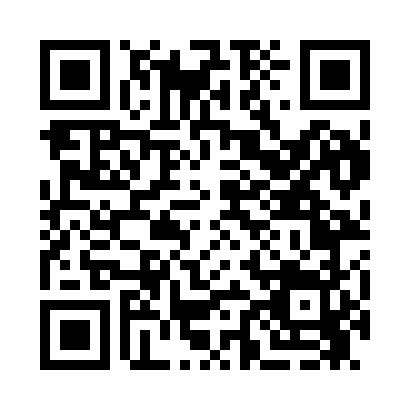 Prayer times for Abbs Valley, Virginia, USAWed 1 May 2024 - Fri 31 May 2024High Latitude Method: Angle Based RulePrayer Calculation Method: Islamic Society of North AmericaAsar Calculation Method: ShafiPrayer times provided by https://www.salahtimes.comDateDayFajrSunriseDhuhrAsrMaghribIsha1Wed5:116:301:235:108:169:362Thu5:096:291:235:108:179:373Fri5:086:281:235:108:189:384Sat5:076:271:235:118:189:395Sun5:056:261:225:118:199:406Mon5:046:251:225:118:209:427Tue5:036:241:225:118:219:438Wed5:016:231:225:118:229:449Thu5:006:221:225:118:239:4510Fri4:596:211:225:128:249:4611Sat4:586:201:225:128:259:4712Sun4:566:191:225:128:269:4913Mon4:556:181:225:128:269:5014Tue4:546:181:225:128:279:5115Wed4:536:171:225:128:289:5216Thu4:526:161:225:138:299:5317Fri4:516:151:225:138:309:5418Sat4:506:141:225:138:319:5519Sun4:496:141:225:138:319:5720Mon4:486:131:225:138:329:5821Tue4:476:121:225:148:339:5922Wed4:466:121:235:148:3410:0023Thu4:456:111:235:148:3510:0124Fri4:446:101:235:148:3510:0225Sat4:436:101:235:148:3610:0326Sun4:426:091:235:158:3710:0427Mon4:426:091:235:158:3810:0528Tue4:416:081:235:158:3810:0629Wed4:406:081:235:158:3910:0730Thu4:406:081:235:158:4010:0831Fri4:396:071:245:168:4010:09